Mental profileWhat do you need to improve?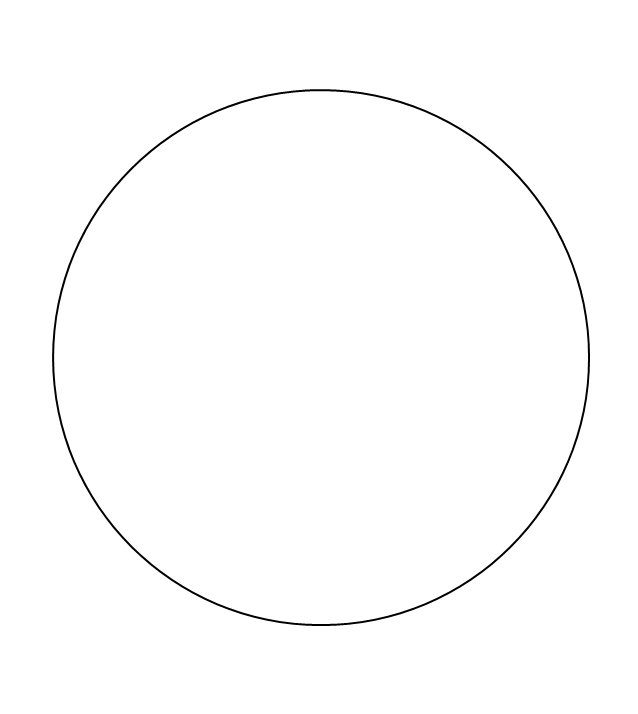 How satisfied am I with my way of dealing with nervousness? How satisfied am I with my way of managing emotions?How satisfied am I with my way of managing planning and routines?How satisfied am I with my self-image?How satisfied am I with my goals?How satisfied am I with my way of managing attitude?Look at the picture! How will the wheel roll?Which piece has the best leverage effect for the other pieces?